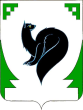 ХАНТЫ – МАНСИЙСКИЙ АВТОНОМНЫЙ ОКРУГ - ЮГРАТЮМЕНСКАЯ ОБЛАСТЬПРЕДСТАВИТЕЛЬНЫЙ ОРГАН МУНИЦИПАЛЬНОГО ОБРАЗОВАНИЯДУМА ГОРОДА МЕГИОНАРЕШЕНИЕ«_03_» _декабря___2021 года 						              	№ _136О порядке принятия лицами, замещающими муниципальные должности в городе Мегион, почетных и специальных званий, наград и иных знаков отличия (за исключением научных и спортивных)иностранных государств, международных организаций,политических партий, иных общественных объединений и других организацийРассмотрев проект решения Думы города Мегиона «О порядке принятия лицами, замещающими муниципальные должности в городе Мегион, почетных и специальных званий, наград и иных знаков отличия (за исключением научных и спортивных) иностранных государств, международных организаций, политических партий, иных общественных объединений и других организаций», руководствуясь статьей 19 устава города Мегиона, Дума города РЕШИЛА:1. Установить порядок принятия лицами, замещающими муниципальные должности  в городе Мегион, почетных и специальных званий, наград и иных знаков отличия (за исключением научных и спортивных) иностранных государств, международных организаций, политических партий, иных общественных объединений и других организаций согласно приложению к настоящему решению.2. Настоящее решение вступает в силу после его официального опубликования.Председатель Думы города Мегиона			Глава города МегионаА.А.Алтапов			 	                                   О.А.Дейнекаг.Мегион							г.Мегион03.12.2021					                       03.12.2021Приложениерешению Думы                                                                                                                   	города Мегиона             						 			от «03»12.2021 № _136Порядокпринятия лицами, замещающими муниципальные должности в городе Мегион, почетных и специальных званий, наград и иных знаков отличия (за исключением научных и спортивных) иностранных государств, международных организаций, политических партий, иных общественных объединений и других организацийПорядок принятия лицами, замещающими муниципальные должности в городеМегион, почетных и специальных званий, наград и иных знаков отличия (за исключением научных и спортивных) иностранных государств, международных организаций, политических партий, иных общественных объединений и других организаций (далее - Порядок) устанавливает процедуру принятия лицами, замещающими муниципальные должности в городе Мегион (далее - лицо, замещающее муниципальную должность), почетных и специальных званий, наград и иных знаков отличия (кроме научных и спортивных) иностранных государств, международных организаций, политических партий, иных общественных объединений и других организаций (далее - звания, награды и иной знак отличия).2. Лицо, замещающее муниципальную должность, принимает звание, награду и иной знак отличия с разрешения комиссии по противодействию коррупции в Думе города Мегиона (далее - комиссия).3. Лицо, замещающее муниципальную должность, получившее звание, награду и иной знак отличия либо уведомленное иностранным государством, международной организацией, политической партией, иным общественным объединением или другой организацией о предстоящем их получении, в течение трех рабочих дней представляет в комиссию ходатайство о разрешении принять почетное или специальное звание, награду или иной знак отличия иностранного государства, международной организации, политической партии, иного общественного объединения или другой организации (далее - ходатайство), составленное по форме согласно приложению 1 к настоящему Порядку.4. Лицо, замещающее муниципальную должность, отказавшееся от звания, награды и иного знака отличия, в течение трех рабочих дней представляет в комиссию уведомление об отказе в получении почетного или специального звания, награды или иного знака отличия иностранного государства, международной организации, политической партии, иного общественного объединения или другой организации (далее - уведомление), составленное по форме согласно приложению 2 к настоящему Порядку.5. Лицо, замещающее муниципальную должность, получившее звание, награду и иной знак отличия до принятия комиссией решения по результатам рассмотрения ходатайства, передает оригиналы документов к званию, награду и оригиналы документов к ней, иной знак отличия и оригиналы документов к нему на хранение в аппарат Думы города Мегиона в течение трех рабочих дней со дня их получения по акту приема-передачи согласно приложению 3 к настоящему Порядку.6. В случае, если во время служебной командировки лицо, замещающее муниципальную должность, получило звание, награду и иной знак отличия или отказалось от них, срок представления ходатайства либо уведомления исчисляется со дня возвращения вышеуказанного лица из служебной командировки.7. В случае если лицо, замещающее муниципальную должность, по не зависящей от него причине не может представить ходатайство либо уведомление, передать оригиналы документов к званию, награду и оригиналы документов к ней, иной знак отличия и оригиналы документов к нему в сроки, указанные в пунктах 3 - 5 настоящего Порядка, такое лицо обязано представить ходатайство либо уведомление, передать оригиналы документов к званию, награду и оригиналы документов к ней, иной знак отличия и оригиналы документов к нему не позднее следующего рабочего дня после устранения такой причины.8. Учет ходатайств и уведомлений осуществляется аппаратом Думы города Мегиона.После учета ходатайство или уведомление в течение одного рабочего дня передается в комиссию.9. Комиссия рассматривает поступившее ходатайство или уведомление в порядке и сроки, установленные Положением о комиссии по противодействию коррупции в Думе города Мегиона, утвержденным решением Думы города Мегиона.10. Аппарат Думы города Мегиона в срок, установленный Положением о комиссии по противодействию коррупции в Думе города Мегиона направляет лицу, замещаемому муниципальную должность копию протокола заседания комиссии, а также в случае:1) удовлетворения ходатайства передает лицу, замещающему муниципальную должность, оригиналы документов к званию, награду и оригиналы документов к ней, иной знак отличия и оригиналы документов к нему;2) отказа в удовлетворении ходатайства, направляет оригиналы документов к званию, награду и оригиналы документов к ней, иной знак отличия и оригиналы документов к нему в соответствующий орган иностранного государства, международную организацию, политическую партию, иное общественное объединение или другую организацию.11. Рассмотренное ходатайство или уведомление приобщается к личному делу лица, замещающего муниципальную должность.                                                   Приложение 1   				    к Порядку принятия лицами, замещающими муниципальныедолжности в городе Мегион, почетных и специальных званий, наград и иных знаков отличия (за исключением научных и спортивных) иностранных государств, международных организаций, политических партий, иных общественных объединений и других организацийПредседателю комиссии по противодействию коррупции в Думе города Мегиона                                      	     от __________________________________                                      	       ____________________________________                                             			(Ф.И.О., замещаемая должность)Ходатайствоо разрешении принять почетное или специальное звание, награду или иной знак отличия (за исключением научных и спортивных) иностранного государства, международной   организации, политической   партии, иного общественного объединения или другой организации    Прошу разрешить мне принять __________________________________________________                                                                            (наименование почетного или специального звания,_______________________________________________________________________________награды или иного знака отличия)_______________________________________________________________________________(за какие заслуги присвоено и кем, за какие заслуги награжден(а) и кем)_______________________________________________________________________________(дата и место вручения документов к почетному или______________________________________________________________________________.специальному званию, награды или иного знака отличия)    Документы к почетному или специальному званию, награда и документы кней, знак отличия и документы к нему (нужное подчеркнуть) ________________________________________________________________________________________________(наименование почетного или специального звания, награды или иного знака отличия)               _______________________________________________________________________________(наименование документов к почетному или специальному званию, награде илииному знаку отличия),___________________________________________________________________________сданы по акту приема-передачи № _____________ от «__»_____________ 20 г.в ________________________________________________________________________.(наименование органа Думы города Мегиона)«__»_____________ 20__ г. ______________ __________________________(подпись) (расшифровка подписи)                                               Приложение 2к Порядку принятия лицами, замещающими муниципальныедолжности в городе Мегион, почетных и специальных           званий, наград и иных знаков отличия (за исключением научных и спортивных) иностранных государств, международных организаций, политических партий, иных общественных объединений и других организацийПредседателю комиссии по противодействию коррупции в     Думе города Мегиона                                     	 от __________________________________                                     	 _____________________________________                                                       (Ф.И.О., замещаемая должность)Уведомлениеоб отказе в получении почетного или специального звания, награды или иного знака   отличия (за   исключением   научных и спортивных) иностранного государства, международной   организации, политической   партии, иного общественного объединения или другой организации    Уведомляю о принятом мною решении отказаться от получения ________________________________________________________________________________________(наименование почетного или специального звания, награды или иного знакаотличия)__________________________________________________________________________.(за какие заслуги присвоено и кем, за какие заслуги награжден(а) и кем)"__" _____________ 20__ г. ______________ _________________________________                                                    (подпись)         (расшифровка подписи)                                                   Приложение 3                                                к Порядку принятия лицами, замещающими муниципальные должности в городе Мегион, почетных и специальных званий,                                          наград и иных знаков отличия (за исключением научных                                          и спортивных) иностранных государств, международных                                                   организаций, политических партий, иных общественных     объединений и других организацийАКТприема-передачи на хранение оригиналов документов к почетному или специальному званию, награды и документов к ней, иного знака отличия и документов к немуот «___» _________ 20__                                                                                                        № ________________________________________________________________________________(Ф.И.О.  лица, замещающего муниципальную должность, передающего оригиналыдокументов___________________________________________________________________________к почетному или специальному званию, награду и документы к ней, иной знакотличия и документы к нему на ответственное хранение)__________________________________________________________________________,в соответствии с настоящим актом до принятия комиссией по противодействию коррупции в Думе города Мегиона решения по результатам  рассмотрения ходатайства  о  разрешении принять почетное и специальное звание, награду и иной  знак  отличия  (за  исключением  научных  и  спортивных) иностранного государства,   международной   организации,   политической   партии,  иного общественного  объединения  или  другой организации передает в аппарат Думы города Мегиона: ___________________________________________________________________________________________________________________________________________________________________________________________________(указывается документ к почетному или специальному званию, награда идокументы к ней, иной знак отличия и документы к нему)_____________   _____________________       ______________________________   (дата)              	        (подпись передающего лица)                    (расшифровка подписи)Оригиналы документов к почетному или специальному званию, награда и документы к ней, иной знак отличия и документы к нему (нужное подчеркнуть) приняты.___________________________________________________________________________(Ф.И.О. ответственного лица в аппарате Думы города Мегиона)______________  _________________         _________________________________   (дата)                         (подпись)                                                   (расшифровка подписи)    Настоящий акт составлен в двух экземплярах, по одному экземпляру каждой стороне